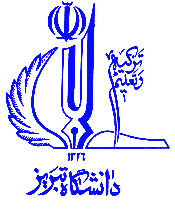 فرم تقاضای دفاع از پایاننامه دانشجویان کارشناسی ارشد/ دکتریفرم تقاضای دفاع از پایاننامه دانشجویان کارشناسی ارشد/ دکتریفرم تقاضای دفاع از پایاننامه دانشجویان کارشناسی ارشد/ دکتریفرم تقاضای دفاع از پایاننامه دانشجویان کارشناسی ارشد/ دکتریفرم تقاضای دفاع از پایاننامه دانشجویان کارشناسی ارشد/ دکتریفرم تقاضای دفاع از پایاننامه دانشجویان کارشناسی ارشد/ دکتریفرم تقاضای دفاع از پایاننامه دانشجویان کارشناسی ارشد/ دکتری1- مشخصات دانشجو1- مشخصات دانشجواستاد راهنمای محترم آقای/ خانم دکتر....................اینجانب .................... دانشجوی کارشناسی ارشد رشته فیزیک با گرایش ............................. و به شماره دانشجویی .............................. به استحضار 
می رسانم که پروژه اینجانب به اتمام رسیده و تدوین پایاننامه نیز خاتمه یافته است لذا تقاضای صدور مجوز دفاع از پایاننامه خود را دارم. خواهشمند است در این مورد اقدامات لازم را مبذول فرمایید.مدارک پیوستی:کارنامه کلیک نسخه پایاننامهمجوز تمدید سنوات (در صورت اتمام سنوات) مقالات چاپ شده (برای دانشجویان دکتری)                                                                                                                                            امضاء دانشجو:                                                                                                                                           تاریخ:استاد راهنمای محترم آقای/ خانم دکتر....................اینجانب .................... دانشجوی کارشناسی ارشد رشته فیزیک با گرایش ............................. و به شماره دانشجویی .............................. به استحضار 
می رسانم که پروژه اینجانب به اتمام رسیده و تدوین پایاننامه نیز خاتمه یافته است لذا تقاضای صدور مجوز دفاع از پایاننامه خود را دارم. خواهشمند است در این مورد اقدامات لازم را مبذول فرمایید.مدارک پیوستی:کارنامه کلیک نسخه پایاننامهمجوز تمدید سنوات (در صورت اتمام سنوات) مقالات چاپ شده (برای دانشجویان دکتری)                                                                                                                                            امضاء دانشجو:                                                                                                                                           تاریخ:استاد راهنمای محترم آقای/ خانم دکتر....................اینجانب .................... دانشجوی کارشناسی ارشد رشته فیزیک با گرایش ............................. و به شماره دانشجویی .............................. به استحضار 
می رسانم که پروژه اینجانب به اتمام رسیده و تدوین پایاننامه نیز خاتمه یافته است لذا تقاضای صدور مجوز دفاع از پایاننامه خود را دارم. خواهشمند است در این مورد اقدامات لازم را مبذول فرمایید.مدارک پیوستی:کارنامه کلیک نسخه پایاننامهمجوز تمدید سنوات (در صورت اتمام سنوات) مقالات چاپ شده (برای دانشجویان دکتری)                                                                                                                                            امضاء دانشجو:                                                                                                                                           تاریخ:استاد راهنمای محترم آقای/ خانم دکتر....................اینجانب .................... دانشجوی کارشناسی ارشد رشته فیزیک با گرایش ............................. و به شماره دانشجویی .............................. به استحضار 
می رسانم که پروژه اینجانب به اتمام رسیده و تدوین پایاننامه نیز خاتمه یافته است لذا تقاضای صدور مجوز دفاع از پایاننامه خود را دارم. خواهشمند است در این مورد اقدامات لازم را مبذول فرمایید.مدارک پیوستی:کارنامه کلیک نسخه پایاننامهمجوز تمدید سنوات (در صورت اتمام سنوات) مقالات چاپ شده (برای دانشجویان دکتری)                                                                                                                                            امضاء دانشجو:                                                                                                                                           تاریخ:استاد راهنمای محترم آقای/ خانم دکتر....................اینجانب .................... دانشجوی کارشناسی ارشد رشته فیزیک با گرایش ............................. و به شماره دانشجویی .............................. به استحضار 
می رسانم که پروژه اینجانب به اتمام رسیده و تدوین پایاننامه نیز خاتمه یافته است لذا تقاضای صدور مجوز دفاع از پایاننامه خود را دارم. خواهشمند است در این مورد اقدامات لازم را مبذول فرمایید.مدارک پیوستی:کارنامه کلیک نسخه پایاننامهمجوز تمدید سنوات (در صورت اتمام سنوات) مقالات چاپ شده (برای دانشجویان دکتری)                                                                                                                                            امضاء دانشجو:                                                                                                                                           تاریخ:استاد راهنمای محترم آقای/ خانم دکتر....................اینجانب .................... دانشجوی کارشناسی ارشد رشته فیزیک با گرایش ............................. و به شماره دانشجویی .............................. به استحضار 
می رسانم که پروژه اینجانب به اتمام رسیده و تدوین پایاننامه نیز خاتمه یافته است لذا تقاضای صدور مجوز دفاع از پایاننامه خود را دارم. خواهشمند است در این مورد اقدامات لازم را مبذول فرمایید.مدارک پیوستی:کارنامه کلیک نسخه پایاننامهمجوز تمدید سنوات (در صورت اتمام سنوات) مقالات چاپ شده (برای دانشجویان دکتری)                                                                                                                                            امضاء دانشجو:                                                                                                                                           تاریخ:استاد راهنمای محترم آقای/ خانم دکتر....................اینجانب .................... دانشجوی کارشناسی ارشد رشته فیزیک با گرایش ............................. و به شماره دانشجویی .............................. به استحضار 
می رسانم که پروژه اینجانب به اتمام رسیده و تدوین پایاننامه نیز خاتمه یافته است لذا تقاضای صدور مجوز دفاع از پایاننامه خود را دارم. خواهشمند است در این مورد اقدامات لازم را مبذول فرمایید.مدارک پیوستی:کارنامه کلیک نسخه پایاننامهمجوز تمدید سنوات (در صورت اتمام سنوات) مقالات چاپ شده (برای دانشجویان دکتری)                                                                                                                                            امضاء دانشجو:                                                                                                                                           تاریخ:2- ارجاع به مدیر گروهمدیر محترم گروه..........با سلام، ضمن تأیید مراتب فوق اعضای هیأت علمی ذیل را جهت داوری پایاننامه پیشنهاد می نمایم:1 -                                       2-                                       3-             2-                                       5-                                       6-                                                                  توجه:برای دانشجویان مقطع کارشناسی ارشد در صورت امکان حداقل سه نفر داور از داخل دانشکده فیزیک یا از دانشگاه های همجوار مانند دانشگاه شهید مدنی، سهند و... معرفی شوند و برای دانشجویان دکتری حداقل شش نفر داور معرفی شود.                                                                                                                                            امضاء استاد راهنما:                                                                                                                                            تاریخ:                                       مدیر محترم گروه..........با سلام، ضمن تأیید مراتب فوق اعضای هیأت علمی ذیل را جهت داوری پایاننامه پیشنهاد می نمایم:1 -                                       2-                                       3-             2-                                       5-                                       6-                                                                  توجه:برای دانشجویان مقطع کارشناسی ارشد در صورت امکان حداقل سه نفر داور از داخل دانشکده فیزیک یا از دانشگاه های همجوار مانند دانشگاه شهید مدنی، سهند و... معرفی شوند و برای دانشجویان دکتری حداقل شش نفر داور معرفی شود.                                                                                                                                            امضاء استاد راهنما:                                                                                                                                            تاریخ:                                       مدیر محترم گروه..........با سلام، ضمن تأیید مراتب فوق اعضای هیأت علمی ذیل را جهت داوری پایاننامه پیشنهاد می نمایم:1 -                                       2-                                       3-             2-                                       5-                                       6-                                                                  توجه:برای دانشجویان مقطع کارشناسی ارشد در صورت امکان حداقل سه نفر داور از داخل دانشکده فیزیک یا از دانشگاه های همجوار مانند دانشگاه شهید مدنی، سهند و... معرفی شوند و برای دانشجویان دکتری حداقل شش نفر داور معرفی شود.                                                                                                                                            امضاء استاد راهنما:                                                                                                                                            تاریخ:                                       مدیر محترم گروه..........با سلام، ضمن تأیید مراتب فوق اعضای هیأت علمی ذیل را جهت داوری پایاننامه پیشنهاد می نمایم:1 -                                       2-                                       3-             2-                                       5-                                       6-                                                                  توجه:برای دانشجویان مقطع کارشناسی ارشد در صورت امکان حداقل سه نفر داور از داخل دانشکده فیزیک یا از دانشگاه های همجوار مانند دانشگاه شهید مدنی، سهند و... معرفی شوند و برای دانشجویان دکتری حداقل شش نفر داور معرفی شود.                                                                                                                                            امضاء استاد راهنما:                                                                                                                                            تاریخ:                                       مدیر محترم گروه..........با سلام، ضمن تأیید مراتب فوق اعضای هیأت علمی ذیل را جهت داوری پایاننامه پیشنهاد می نمایم:1 -                                       2-                                       3-             2-                                       5-                                       6-                                                                  توجه:برای دانشجویان مقطع کارشناسی ارشد در صورت امکان حداقل سه نفر داور از داخل دانشکده فیزیک یا از دانشگاه های همجوار مانند دانشگاه شهید مدنی، سهند و... معرفی شوند و برای دانشجویان دکتری حداقل شش نفر داور معرفی شود.                                                                                                                                            امضاء استاد راهنما:                                                                                                                                            تاریخ:                                       مدیر محترم گروه..........با سلام، ضمن تأیید مراتب فوق اعضای هیأت علمی ذیل را جهت داوری پایاننامه پیشنهاد می نمایم:1 -                                       2-                                       3-             2-                                       5-                                       6-                                                                  توجه:برای دانشجویان مقطع کارشناسی ارشد در صورت امکان حداقل سه نفر داور از داخل دانشکده فیزیک یا از دانشگاه های همجوار مانند دانشگاه شهید مدنی، سهند و... معرفی شوند و برای دانشجویان دکتری حداقل شش نفر داور معرفی شود.                                                                                                                                            امضاء استاد راهنما:                                                                                                                                            تاریخ:                                       مدیر محترم گروه..........با سلام، ضمن تأیید مراتب فوق اعضای هیأت علمی ذیل را جهت داوری پایاننامه پیشنهاد می نمایم:1 -                                       2-                                       3-             2-                                       5-                                       6-                                                                  توجه:برای دانشجویان مقطع کارشناسی ارشد در صورت امکان حداقل سه نفر داور از داخل دانشکده فیزیک یا از دانشگاه های همجوار مانند دانشگاه شهید مدنی، سهند و... معرفی شوند و برای دانشجویان دکتری حداقل شش نفر داور معرفی شود.                                                                                                                                            امضاء استاد راهنما:                                                                                                                                            تاریخ:                                       3- ارجاع به معاون تحصیلات تکمیلی دانشکده3- ارجاع به معاون تحصیلات تکمیلی دانشکده3- ارجاع به معاون تحصیلات تکمیلی دانشکدهمعاونت محترم تحصیلات تکمیلی دانشکده فیزیکبا سلام، احتراماً درخواست دفاع از پایاننامه آقای/خانم ................................ در شورای مورخه ........................ گروه مطرح و طبق بند ......................... 
صورتجلسه شماره ............................. با این درخواست موافقت بعمل آمد مضافاً بر اینکه ضمن بررسی کارنامه پیوستی گواهی می نماید که مشارالیه کلیه دروس آموزشی را گذرانده است.ضمناً هیأت داوران تصویب شده در گروه عبارتند از:1-                                      2-                                            3-                                             امضاء مدیر گروه:4-                                      5-                                            6-                                             تاریخ:معاونت محترم تحصیلات تکمیلی دانشکده فیزیکبا سلام، احتراماً درخواست دفاع از پایاننامه آقای/خانم ................................ در شورای مورخه ........................ گروه مطرح و طبق بند ......................... 
صورتجلسه شماره ............................. با این درخواست موافقت بعمل آمد مضافاً بر اینکه ضمن بررسی کارنامه پیوستی گواهی می نماید که مشارالیه کلیه دروس آموزشی را گذرانده است.ضمناً هیأت داوران تصویب شده در گروه عبارتند از:1-                                      2-                                            3-                                             امضاء مدیر گروه:4-                                      5-                                            6-                                             تاریخ:معاونت محترم تحصیلات تکمیلی دانشکده فیزیکبا سلام، احتراماً درخواست دفاع از پایاننامه آقای/خانم ................................ در شورای مورخه ........................ گروه مطرح و طبق بند ......................... 
صورتجلسه شماره ............................. با این درخواست موافقت بعمل آمد مضافاً بر اینکه ضمن بررسی کارنامه پیوستی گواهی می نماید که مشارالیه کلیه دروس آموزشی را گذرانده است.ضمناً هیأت داوران تصویب شده در گروه عبارتند از:1-                                      2-                                            3-                                             امضاء مدیر گروه:4-                                      5-                                            6-                                             تاریخ:معاونت محترم تحصیلات تکمیلی دانشکده فیزیکبا سلام، احتراماً درخواست دفاع از پایاننامه آقای/خانم ................................ در شورای مورخه ........................ گروه مطرح و طبق بند ......................... 
صورتجلسه شماره ............................. با این درخواست موافقت بعمل آمد مضافاً بر اینکه ضمن بررسی کارنامه پیوستی گواهی می نماید که مشارالیه کلیه دروس آموزشی را گذرانده است.ضمناً هیأت داوران تصویب شده در گروه عبارتند از:1-                                      2-                                            3-                                             امضاء مدیر گروه:4-                                      5-                                            6-                                             تاریخ:معاونت محترم تحصیلات تکمیلی دانشکده فیزیکبا سلام، احتراماً درخواست دفاع از پایاننامه آقای/خانم ................................ در شورای مورخه ........................ گروه مطرح و طبق بند ......................... 
صورتجلسه شماره ............................. با این درخواست موافقت بعمل آمد مضافاً بر اینکه ضمن بررسی کارنامه پیوستی گواهی می نماید که مشارالیه کلیه دروس آموزشی را گذرانده است.ضمناً هیأت داوران تصویب شده در گروه عبارتند از:1-                                      2-                                            3-                                             امضاء مدیر گروه:4-                                      5-                                            6-                                             تاریخ: